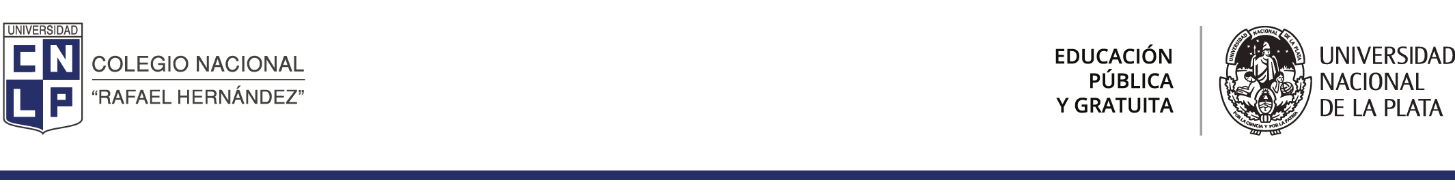 Autorizo a mi hijo......................................................................... DNI..............................................................…... de .............. año .............. división a concurrir a .................................................................................................... el día .........del mes .................................. en el horario de .............. a ............... en el marco a de las actividades correspondientes al Programa de visitas educativas del año 2016.Firma del padre .........................................................Aclaración ......................................................................DNI ......................................................................................Autorizo a mi hijo......................................................................... DNI..............................................................…... de .............. año .............. división a concurrir a .................................................................................................... el día .........del mes .................................. en el horario de .............. a ............... en el marco a de las actividades correspondientes al Programa de visitas educativas del año 2016.Firma del padre .........................................................Aclaración ......................................................................DNI ......................................................................................Autorizo a mi hijo......................................................................... DNI..............................................................…... de .............. año .............. división a concurrir a .................................................................................................... el día .........del mes .................................. en el horario de .............. a ............... en el marco a de las actividades correspondientes al Programa de visitas educativas del año 2016.Firma del padre .........................................................Aclaración ......................................................................DNI ......................................................................................